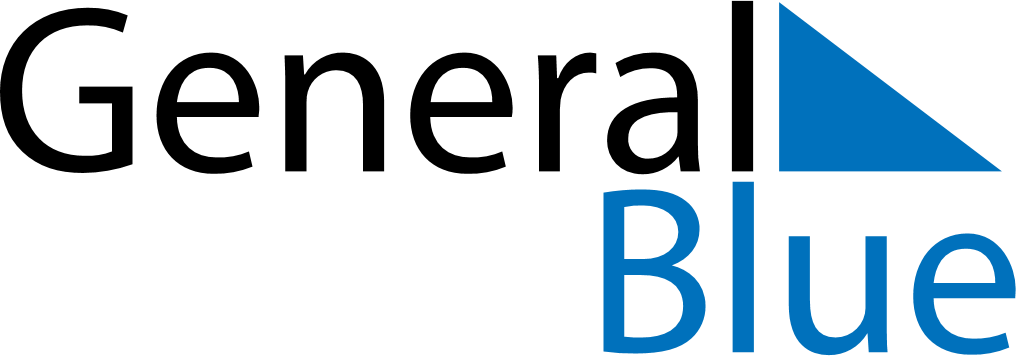 August 2024August 2024August 2024August 2024August 2024August 2024Hartford City, Indiana, United StatesHartford City, Indiana, United StatesHartford City, Indiana, United StatesHartford City, Indiana, United StatesHartford City, Indiana, United StatesHartford City, Indiana, United StatesSunday Monday Tuesday Wednesday Thursday Friday Saturday 1 2 3 Sunrise: 6:38 AM Sunset: 8:56 PM Daylight: 14 hours and 17 minutes. Sunrise: 6:39 AM Sunset: 8:55 PM Daylight: 14 hours and 15 minutes. Sunrise: 6:40 AM Sunset: 8:54 PM Daylight: 14 hours and 13 minutes. 4 5 6 7 8 9 10 Sunrise: 6:41 AM Sunset: 8:53 PM Daylight: 14 hours and 11 minutes. Sunrise: 6:42 AM Sunset: 8:52 PM Daylight: 14 hours and 9 minutes. Sunrise: 6:43 AM Sunset: 8:51 PM Daylight: 14 hours and 7 minutes. Sunrise: 6:44 AM Sunset: 8:49 PM Daylight: 14 hours and 5 minutes. Sunrise: 6:45 AM Sunset: 8:48 PM Daylight: 14 hours and 3 minutes. Sunrise: 6:46 AM Sunset: 8:47 PM Daylight: 14 hours and 0 minutes. Sunrise: 6:47 AM Sunset: 8:46 PM Daylight: 13 hours and 58 minutes. 11 12 13 14 15 16 17 Sunrise: 6:48 AM Sunset: 8:44 PM Daylight: 13 hours and 56 minutes. Sunrise: 6:49 AM Sunset: 8:43 PM Daylight: 13 hours and 54 minutes. Sunrise: 6:50 AM Sunset: 8:42 PM Daylight: 13 hours and 51 minutes. Sunrise: 6:51 AM Sunset: 8:40 PM Daylight: 13 hours and 49 minutes. Sunrise: 6:52 AM Sunset: 8:39 PM Daylight: 13 hours and 47 minutes. Sunrise: 6:53 AM Sunset: 8:38 PM Daylight: 13 hours and 44 minutes. Sunrise: 6:54 AM Sunset: 8:36 PM Daylight: 13 hours and 42 minutes. 18 19 20 21 22 23 24 Sunrise: 6:55 AM Sunset: 8:35 PM Daylight: 13 hours and 40 minutes. Sunrise: 6:56 AM Sunset: 8:33 PM Daylight: 13 hours and 37 minutes. Sunrise: 6:57 AM Sunset: 8:32 PM Daylight: 13 hours and 35 minutes. Sunrise: 6:58 AM Sunset: 8:31 PM Daylight: 13 hours and 32 minutes. Sunrise: 6:59 AM Sunset: 8:29 PM Daylight: 13 hours and 30 minutes. Sunrise: 7:00 AM Sunset: 8:28 PM Daylight: 13 hours and 27 minutes. Sunrise: 7:01 AM Sunset: 8:26 PM Daylight: 13 hours and 25 minutes. 25 26 27 28 29 30 31 Sunrise: 7:02 AM Sunset: 8:25 PM Daylight: 13 hours and 22 minutes. Sunrise: 7:03 AM Sunset: 8:23 PM Daylight: 13 hours and 20 minutes. Sunrise: 7:04 AM Sunset: 8:21 PM Daylight: 13 hours and 17 minutes. Sunrise: 7:05 AM Sunset: 8:20 PM Daylight: 13 hours and 15 minutes. Sunrise: 7:06 AM Sunset: 8:18 PM Daylight: 13 hours and 12 minutes. Sunrise: 7:06 AM Sunset: 8:17 PM Daylight: 13 hours and 10 minutes. Sunrise: 7:07 AM Sunset: 8:15 PM Daylight: 13 hours and 7 minutes. 